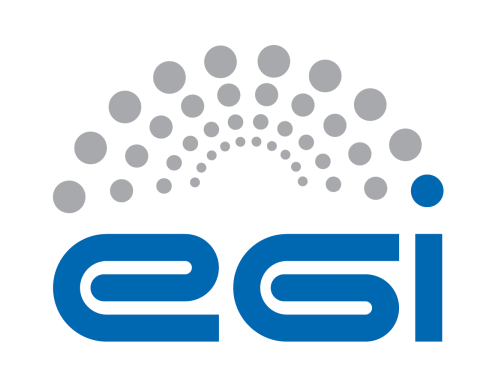 EGI-EngageFirst intermediate report M 1.2AbstractReport describing the EGI-Engage project’s activities from 1st March 2015 to 31st August 2015.COPYRIGHT NOTICE 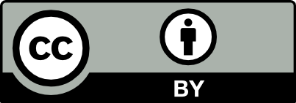 This work by Parties of the EGI-Engage Consortium is licensed under a Creative Commons Attribution 4.0 International License (http://creativecommons.org/licenses/by/4.0/). The EGI-Engage project is co-funded by the European Union Horizon 2020 programme under grant number 654142.DELIVERY SLIPDOCUMENT LOGTERMINOLOGYA complete project glossary is provided at the following page: http://www.egi.eu/about/glossary/     IntroductionCompleted by the PO by editing the introductions provided by each AM.Strategy, Policy and Communications (input from Sergio)SummaryBrief overview of the activitiesMain AchievementsCommunication and Dissemination Work undertaken from each partner. Strategy, Business Development and ExploitationWork undertaken from each partner. SME/Industry Engagement and Big Data Value ChainWork undertaken from each partner. Issues and TreatmentProvide actions taken for each issue reported and provide updates from unresolved issues from the previous IR.Plans for next periodPlans for the coming period. E-Infrastructure Commons (input from Diego)SummaryBrief overview of the activitiesMain AchievementsAuthentication and Authorisation InfrastructureWork undertaken from each partner. Service Registry and MarketplaceWork undertaken from each partner. AccountingWork undertaken from each partner. Operations Tools Work undertaken from each partner. Resource Allocation – e-GRANTWork undertaken from each partner. Issues and Treatment Provide actions taken for each issue reported and provide updates from unresolved issues from the previous IR.Plans for next periodPlans for the coming period. Platforms for the Data Commons (input from Tiziana)SummaryBrief overview of the activitiesMain AchievementsFederated Cloud Work undertaken from each partner. e-Infrastructures Integration Work undertaken from each partner. Accelerated ComputingWork undertaken from each partner. Issues and Treatment Provide actions taken for each issue reported and provide updates from unresolved issues from the previous IR.Plans for next periodPlans for the coming period. Operations (input from Peter)SummaryBrief overview of the activitiesMain AchievementsOperations Coordination Work undertaken from each partner. Development of Security Operations Work undertaken from each partner. Integration, Deployment of Grid and Cloud PlatformsWork undertaken from each partner. Issues and Treatment Provide actions taken for each issue reported and provide updates from unresolved issues from the previous IR.Plans for next periodPlans for the coming period. Knowledge Commons (input from Gergely)SummaryBrief overview of the activitiesMain AchievementsTrainingWork undertaken from each partner. Technical User SupportWork undertaken from each partner. ELIXIR Work undertaken from each partner. BBMRIWork undertaken from each partner. MoBrainWork undertaken from each partner. DARIAH Work undertaken from each partner. LifeWatchWork undertaken from each partner. EISCAT_3D Work undertaken from each partner. EPOSWork undertaken from each partner. Disaster MitigationWork undertaken from each partner. Issues and Treatment Provide actions taken for each issue reported and provide updates from unresolved issues from the previous IR.Plans for next periodPlans for the coming period. Consortium Management (input from PO)SummaryBrief overview of the activitiesMain AchievementsProject managementWork undertaken from each partner. Milestones and DeliverablesTable 1 – Preferred colour schemeConsumption of EffortOverall Financial Status Issues and Treatment Plans for next periodProject Metrics (input from ALL)Overall metricsActivity metricsNA1 – Project ManagementNA2 – Strategy, Policy and CommunicationJRA1 – E-Infrastructure CommonsJRA2 – Platforms for the Data CommonsSA1 – OperationsSA2 – Knowledge CommonsDissemination and Use - Main Project and Activity Meetings (input from Sergio)Table 1 – titleDissemination and Use - Conferences/Workshops Organised (input from Sergio)Table 2 - titleDissemination and Use – Publications (input from Sergio)Table 1 – titleDate13 April 2015ActivityNA1Lead PartnerEGI.euDocument StatusDRAFTDocument Linkhttps://documents.egi.eu/document/XXXNamePartner/ActivityDateFrom:Moderated by:Reviewed byApproved by:IssueDateCommentAuthor/Partnerv.1......v.nIdActivity NoDeliverable / Milestone titleNature (***)Lead partnerOriginalDelivery date(*)Revised delivery date(*)Status(**)Objective Metric IDImpact and MetricValuePM06Target PM12O4 KPI.1.JRA2.OpenDataNumber of open research datasets that can be published, discovered, used and reused by EGI applications/tools0O1, O2KPI.2.SA1.IntergationNumber of RIs and e-Infrastructures integrated with EGI9O1, O2KPI.3.SA1.SoftwareNumber of new registered software items and VM appliances50/50O1, O2KPI.4.SA1.CloudNumber of providers offering compute and storage capacity accessible through open standard interfaces25O5KPI.5.SA2.UsersNumber of researchers served by EGI40 000O3KPI.6.JRA1.AAINumber of users adopting federated IdPTBDO5KPI.7.SA2.UsersNumber of research communities served20O2KPI.8.SA1.UsersNumber of VO SLAs established4O5KPI.9.NA2.CommNumber of scientific publications supported by EGINAO2KPI.10.NA2.CommNumber of relevant authorities informed of the policy paper on procurement5O5KPI.11.SA1.UsersUser satisfaction4O2KPI.12.NA2.IndustryNumber of services, demonstrators and project ideas running on EGI for SMEs and industry2O5KPI.13.SA2.SupportNumber of delivered knowledge transfer events15O3, O5KPI.14.SA1.SizeNumber of compute available to international research communities and long tail of scienceTBDO3, O5KPI.15.SA1.SizeNumber of storage available to international research communities and long tail of scienceTBDO2, O5KPI.16.SA2.SupportNumber of international support cases (for/with RIs, projects, industry)30O3, O5KPI.17.SA1.SizeNumber of compute resources available to the long tail of science300Metric IDMetricTaskValue PM06M.NA1.Quality.1Percentage of deliverables and milestones delivered on time1.3Metric IDMetricTaskValue PM06M.NA2.Communication.1Percentage of articles, news, blog posts about or contributed by user communities and NGIs/EIROs with respect to the total of items published in EGI’s channels2.1M.NA2.Communication.2Number of unique visitors to the website2.1M.NA2.Communication.3Number of pageviews on the website2.1M.NA2.Communication.4Number of news items published2.1M.NA2.Communication.5Number of events with participation of EGI Champions2.1M.NA2.Communication.6Number of case studies published2.1M.NA2.Communication.7Attendee-days per event2.1M.NA2.Strategy.1Number of EGI impact assessment reports circulated to the stakeholders2.2M.NA2.Strategy.2Number of MoUs involving EGI.eu or EGI-Engage as a project2.2M.NA2.Strategy.3Number of SLAs established paying customers2.2M.NA2.Industry.1Number of engaged SMEs/Industry contacts2.3M.NA2.Industry.2Number of establish collaborations with SMEs/Industry (with MoU)2.3M.NA2.Industry.3Number of requirements gathered from market analysis activities2.3Metric IDMetricTaskValue PM06M.JRA1.AAI.1Number of communities whose Identity Provider framework integrates with EGI AAI3.1M.JRA1.Marketplace.1Number of entries in the EGI Marketplace (i.e. services, applications etc.)3.2M.JRA1.Accounting.1Number of kinds of data repository systems integrated with the EGI accounting software3.3M.JRA1.Accounting.2Number of kinds of storage systems integrated with the EGI accounting software3.3M.JRA1.OpsTools.1Number of new requirements introduced in the roadmap3.4M.JRA1.OpsTools.2Number of probes developed to monitor cloud resources3.4M.JRA1.eGrant.1Number of user requests handled in e-GRANT3.5Metric IDMetricTaskValue M06M.JRA2.Cloud.1Number of VM instances managed through AppDB GUI4.2M.JRA2.Cloud.2Percentage of cloud providers providing snapshot support4.2M.JRA2.Cloud.3Percentage of cloud providers providing VM resizing support4.2M.JRA2.Cloud.4Number of OCCI implementation supporting OCCI 1.24.2M.JRA2.Cloud.5Number of new OCCI implementations for existing or new CMFs.4.2M.JRA2.Integration.1Number of European cloud providers in the federated Astronomy community cloud4.3M.JRA2.Integration.2Number of virtual appliances shared4.3M.JRA2.Integration.3Number of different datasets replicated across CADC and EGI4.3M.JRA2.Integration.4Number of EUDAT services integrated with the HTC and Cloud platforms of EGI4.3M.JRA2.Integration.5Number of open research datasets replicated in the federated cloud for scalable access by iMARINE VREs4.3M.JRA2.Integration.6Number of research clouds that interoperate with EGI federated cloud: community clouds, integrated, peer4.3M.JRA2.AcceleratedComputing.1Number of batch systems for which GPGPU integration is possible to be supported through CREAM4.4M.JRA2.AcceleratedComputing.2Number of Cloud Middleware Frameworks for which GPGPU integration is supported and implemented4.4M.JRA2.AcceleratedComputing.3Number of level 3 disciplines with user applications that can use federated accelerated computing4.4Metric IDMetricTaskValue M06M.SA1.Operations.1Amount of federated HTC compute capacity (EGI participants and integrated)5.1M.SA1.Operations.2Amount of federated HTC storage capacity (EGI participants and integrated): (Disk, Tape)5.1M.SA1.Operations.3Amount of allocated resources (storage) allocated through a EGI centrally managed pool of resources5.1M.SA1.Operations.4Amount of allocated resources (logical cores) allocated through a EGI centrally managed pool of resources5.1M.SA1.Operations.5Number of new products distributed with UMD5.1M.SA1.SecurityOperations.1Number of security policies and procedures updated, reviewed and adapted to support new services5.2M.SA1.Platforms.1Number of gCUBE VREs instantiated on the Federated Cloud for the iMARINE community5.3M.SA1.Platforms.2Number of CPU time consumed by e-CEO challenges (hours * cores)5.3Metric IDMetricTaskValue M06M.SA2.UserSupport.1Number of training modules produced and kept up-to-date6.2M.SA2.UserSupport.2HTC Absolute normalized time to a reference value of HEPSPEC06 (excluding OPS and dteam) per 1 level disciplines6.2M.SA2.UserSupport.3HTC Relative increase normalized time to a reference value of HEPSPEC06 (excluding OPS and dteam) per 1 level disciplines6.2M.SA2.UserSupport.4Relative increase of users per 1 level disciplines6.2M.SA2.UserSupport.5HTC Number of Low/Medium/High Activity VOs and total6.2M.SA2.UserSupport.6Number of VM instantiated in Federated Cloud per 1 level discipline6.2DateLocationTitleParticipantsOutcome (Short report & Indico URL) DateLocationTitleParticipantsOutcome (Short report & Indico URL) Publication titleJournal / Proceedings titleDOI codeJournal references AuthorsAuthorsVolume numberIssuePages from - toInitialsSurname